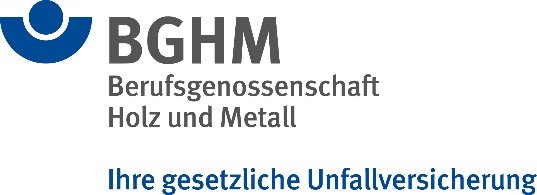 Mitgliedsnummer / Unser Zeichen:	Unternehmen:	Anschrift:	Zahlungserleichterungen aufgrund der Auswirkungen der Corona-Pandemie	Antrag auf zinslose Stundung	Antrag auf zinslose Ratenzahlung	Antrag auf Überprüfung der Vorauszahlungen für das Jahr 2020Zinslose StundungInfolge der Auswirkungen der Corona-Pandemie können die nachfolgend genannten Beiträge zurzeit nicht geleistet werden (erhebliche Härte). Ich beantrage deshalb eine zinslose Stundung vorerst bis zum 15.07.2020 in folgendem Umfang:		EUR	(z. B. Beitrag 2019)		EUR	(z. B. Vorschuss 2020)		EUR	Die Zahlung monatlicher Raten ist mir  möglich /  nicht möglich.Zinslose RatenzahlungInfolge der Auswirkungen der Corona-Pandemie und der in diesem Zusammenhang entstandenen Liquiditätsengpässe können die nachfolgend genannten Beiträge nicht fristgerecht geleistet werden:		EUR	(z. B. Beitrag 2019)		EUR	(z. B. Vorschuss 2020)		EUR	Ich beantrage deshalb die Zahlung monatlicher Raten. Die Zahlung der Raten erfolgt ab dem   jeweils am .des Monats.Überprüfung der Vorauszahlungen für das Jahr 2020Ich bin in meiner Tätigkeit von den wirtschaftlichen Auswirkungen der Corona-Pandemie betroffen. Das bewirkt, dass die bisherige Festsetzung der Vorauszahlungen für das Kalenderjahr 2020 nicht den tatsächlichen Verhältnissen entspricht.Ich beantrage deshalb die Prüfung der Vorauszahlungen für das Kalenderjahr 2020:Entgeltangaben zur Ermittlung der BeitragsvorschüsseIch versichere die Richtigkeit und Vollständigkeit meiner Angaben.------------------------------------						-----------------------------------
    (Datum) 									(Unterschrift)Tel.-Nr. für Rückfragen:	Antrag gestellt durch:	Bitte schicken Sie den Antrag anMail:	mitgliederservice@bghm.de Fax:	06131 802-29500GefahrtarifstelleGefahrklassea)tatsächliche Bruttoentgelte
vom 01.01.2020
bis 31.03.2020b)geschätzte Bruttoentgelte
vom 01.04.2020
bis 31.12.2020Summe 
aus a) und b) 
in EUR